ПОСТАНОВЛЕНИЕот «14»  апреля 2021  года № 16О присвоении адреса         Руководствуясь ст.14, п.21  Федерального закона № 131 –ФЗ «Об общих принципах организации местного самоуправления в Российской Федерации» и на основании ст.32 Устава Шоруньжинского сельского поселения Моркинского муниципального района Республики Марий Эл, постановлением  администрации  МО  «Шоруньжинское сельское  поселение» № 48 от 27.08.2015 года «Об  утверждении  Правил   присвоения, изменения  и аннулирования  адресов  на    территории   Шоруньжинского    сельского  поселения», в связи с упорядочением адресного хозяйства на территории Шоруньжинского сельского поселения, Шоруньжинская сельская администрация  постановляет:1. 	Присвоить земельному участку  с кадастровым номером 12:13:1570102:96, общей площадью 1431  кв. м., с видом разрешенного использования – для строительства индивидуального жилого дома, находящемуся по адресу: 425127, Российская Федерация, Республика Марий Эл, Моркинский район, д. Шлань, ул. Центральная следующий адрес: 425127, Российская Федерация, Республика Марий Эл, Моркинский  муниципальный район, Шоруньжинское сельское поселение, д. Шлань, ул. Центральная участок 17а.                       2. Контроль за исполнением настоящего постановления оставляю за собой.Глава Шоруньжинской сельской администрации                             И.М. ЕвсеевРОССИЙ ФЕДЕРАЦИИМАРИЙ ЭЛ РЕСПУБЛИКЫСЕМОРКО МУНИЦИПАЛ РАЙОНЫНУНЧО ЯЛ КУНДЕМ АДМИНИСТРАЦИЙЖЕТ.Ефремов урем  39  Шоруньжа села,                                                                                                                                                                                                                                                                                                                                                                                             индекс 425127тел.:. / факс: 8(83635)  9-43-45эл.адрес: shorunzha@mail.ru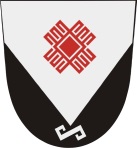 РОССИЙСКАЯ ФЕДЕРАЦИЯ РЕСПУБЛИКА МАРИЙ ЭЛМОРКИНСКИЙ МУНИЦИПАЛЬНЫЙ РАЙОНШОРУНЬЖИНСКАЯ СЕЛЬСКАЯ АДМИНИСТРАЦИЯул.Т.Ефремова, дом 39,с.Шоруньжаиндекс 425127тел./факс  8(83635) 9-43-45эл.адрес: shorunzha@mail.ru